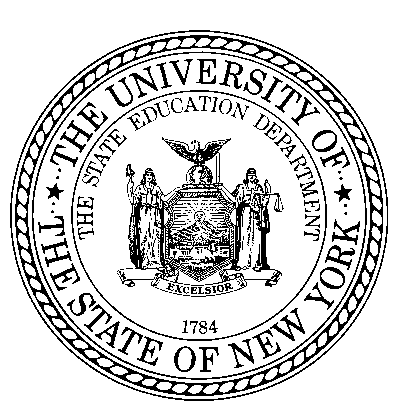 Job Placement ServicesMonthly Placement Activity ReportCheck Appropriate Box: 929X-Job Seeking and Development Services 935X-Job Seeking and Development Services (Deaf Service) 931X-Job Placement 936X-Job Placement (Deaf Service)Service InformationAV#:(7 digits)ACCES-VR ID#:(6 digits)CAMS ID #:(10 digits)VR District Office: Provider:VRC Name:NYS Fiscal System ID:NYS Fiscal System ID:NYS Fiscal System ID:Report Date:Report Date:Participant First Name:Participant Last Name:Participant Phone Number:Participant Phone Number:Participant Email Address:Participant Email Address:Summarize the services provided during the report month: (Activities, number of contacts with the participant, level of participant participation, barriers addressed, and ongoing issues needed to be resolved)Summarize the services provided during the report month: (Activities, number of contacts with the participant, level of participant participation, barriers addressed, and ongoing issues needed to be resolved)Summarize the services provided during the report month: (Activities, number of contacts with the participant, level of participant participation, barriers addressed, and ongoing issues needed to be resolved)Summarize the services provided during the report month: (Activities, number of contacts with the participant, level of participant participation, barriers addressed, and ongoing issues needed to be resolved)Summarize the services provided during the report month: (Activities, number of contacts with the participant, level of participant participation, barriers addressed, and ongoing issues needed to be resolved)Summarize the services provided during the report month: (Activities, number of contacts with the participant, level of participant participation, barriers addressed, and ongoing issues needed to be resolved)Summarize the services provided during the report month: (Activities, number of contacts with the participant, level of participant participation, barriers addressed, and ongoing issues needed to be resolved)Summarize the services provided during the report month: (Activities, number of contacts with the participant, level of participant participation, barriers addressed, and ongoing issues needed to be resolved)Summarize the services provided during the report month: (Activities, number of contacts with the participant, level of participant participation, barriers addressed, and ongoing issues needed to be resolved)Summarize the services provided during the report month: (Activities, number of contacts with the participant, level of participant participation, barriers addressed, and ongoing issues needed to be resolved)Summarize the services provided during the report month: (Activities, number of contacts with the participant, level of participant participation, barriers addressed, and ongoing issues needed to be resolved)Summarize the services provided during the report month: (Activities, number of contacts with the participant, level of participant participation, barriers addressed, and ongoing issues needed to be resolved)Summarize the services provided during the report month: (Activities, number of contacts with the participant, level of participant participation, barriers addressed, and ongoing issues needed to be resolved)Summarize the services provided during the report month: (Activities, number of contacts with the participant, level of participant participation, barriers addressed, and ongoing issues needed to be resolved)Summarize the services provided during the report month: (Activities, number of contacts with the participant, level of participant participation, barriers addressed, and ongoing issues needed to be resolved)Summarize the services provided during the report month: (Activities, number of contacts with the participant, level of participant participation, barriers addressed, and ongoing issues needed to be resolved)Summarize the services provided during the report month: (Activities, number of contacts with the participant, level of participant participation, barriers addressed, and ongoing issues needed to be resolved)Summarize the services provided during the report month: (Activities, number of contacts with the participant, level of participant participation, barriers addressed, and ongoing issues needed to be resolved)Hours of service provided this report month:Hours of service provided this report month:Hours of service provided this report month:Hours of service provided this report month:Hours of service provided this report month:Hours of service provided this report month:Hours of service provided this report month:Hours of service provided this report month:Hours of service provided this report month:Hours of service provided this report month:Please note a minimum of 10 hours of service are required monthly. Please note a minimum of 10 hours of service are required monthly. Please note a minimum of 10 hours of service are required monthly. Please note a minimum of 10 hours of service are required monthly. Please note a minimum of 10 hours of service are required monthly. Please note a minimum of 10 hours of service are required monthly. Please note a minimum of 10 hours of service are required monthly. Please note a minimum of 10 hours of service are required monthly. Please note a minimum of 10 hours of service are required monthly. Please note a minimum of 10 hours of service are required monthly. Please note a minimum of 10 hours of service are required monthly. Please note a minimum of 10 hours of service are required monthly. Please note a minimum of 10 hours of service are required monthly. Please note a minimum of 10 hours of service are required monthly. Please note a minimum of 10 hours of service are required monthly. Please note a minimum of 10 hours of service are required monthly. Please note a minimum of 10 hours of service are required monthly. Please note a minimum of 10 hours of service are required monthly. Date of Contact:Date of Contact:Date of Contact:Date of Contact:Business Name:Business Name:Business Name:Business Name:Business Name:Business Name:Name of Person Contacted:Name of Person Contacted:Name of Person Contacted:Name of Person Contacted:Name of Person Contacted:Name of Person Contacted:Type of Contact:Type of Contact:Type of Contact:Type of Contact:Result:Result:Result:Result:Result:Comments:Comments:Comments:Comments:Comments:Comments:Comments:Comments:Comments:Comments:Comments:Comments:Comments:Comments:Comments:Comments:Date of Contact:Date of Contact:Date of Contact:Date of Contact:Business Name:Business Name:Business Name:Business Name:Business Name:Business Name:Name of Person Contacted:Name of Person Contacted:Name of Person Contacted:Name of Person Contacted:Name of Person Contacted:Name of Person Contacted:Type of Contact:Type of Contact:Type of Contact:Type of Contact:Result:Result:Result:Result:Result:Comments:Comments:Comments:Comments:Comments:Comments:Comments:Comments:Comments:Comments:Comments:Comments:Comments:Comments:Comments:Comments:Date of Contact:Date of Contact:Date of Contact:Date of Contact:Business Name:Business Name:Business Name:Business Name:Business Name:Business Name:Name of Person Contacted:Name of Person Contacted:Name of Person Contacted:Name of Person Contacted:Name of Person Contacted:Name of Person Contacted:Type of Contact:Type of Contact:Type of Contact:Type of Contact:Result:Result:Result:Result:Result:Comments:Comments:Comments:Comments:Comments:Comments:Comments:Comments:Comments:Comments:Comments:Comments:Comments:Comments:Comments:Comments:Date of Contact:Date of Contact:Date of Contact:Date of Contact:Business Name:Business Name:Business Name:Business Name:Business Name:Business Name:Name of Person Contacted:Name of Person Contacted:Name of Person Contacted:Name of Person Contacted:Name of Person Contacted:Name of Person Contacted:Type of Contact:Type of Contact:Type of Contact:Type of Contact:Result:Result:Result:Result:Result:Comments:Comments:Comments:Comments:Comments:Comments:Comments:Comments:Comments:Comments:Comments:Comments:Comments:Comments:Comments:Comments:Date of Contact:Date of Contact:Date of Contact:Date of Contact:Business Name:Business Name:Business Name:Business Name:Business Name:Business Name:Name of Person Contacted:Name of Person Contacted:Name of Person Contacted:Name of Person Contacted:Name of Person Contacted:Name of Person Contacted:Type of Contact:Type of Contact:Type of Contact:Type of Contact:Result:Result:Result:Result:Result:Comments:Comments:Comments:Comments:Comments:Comments:Comments:Comments:Comments:Comments:Comments:Comments:Comments:Comments:Comments:Comments:Date of Contact:Date of Contact:Date of Contact:Date of Contact:Business Name:Business Name:Business Name:Business Name:Business Name:Business Name:Name of Person Contacted:Name of Person Contacted:Name of Person Contacted:Name of Person Contacted:Name of Person Contacted:Name of Person Contacted:Type of Contact:Type of Contact:Type of Contact:Type of Contact:Result:Result:Result:Result:Result:Comments:	Comments:	Comments:	Comments:	Comments:	Comments:	Comments:	Comments:	Comments:	Comments:	Comments:	Comments:	Comments:	Comments:	Comments:	Comments:	Completed By:Completed By:Completed By:Completed By:Completed By:Qualified Staff SignatureQualified Staff SignatureDatePrinted NameTitlePhone Number:Email: